第七屆品牌經營策略總裁班報名簡章一、緣起：本會在33年前在榮譽理事長施振榮先生、外貿協會與經濟部國際貿易局三方支持下成立，並由台灣自有品牌廠商或產品曾獲得台灣精品標誌之廠商，共同以公益性設立之社團法人。為提升台灣企業之品牌競爭力，TEBA特別舉辦第七屆「品牌經營策略總裁班」，使學員能具備建構優質品牌之系統性知識，並結合台灣在地品牌成功經驗與案例分享，達到全方位學習之效益。二、招生對象：國內有志建構優質品牌企業之經營者、企業第二代與負責品牌行銷之高階主管。三、招生名額：限36名。四、報名期間：即日起至112年08月18日（星期五）止，額滿提前截止。五、上課費用：每人新台幣9萬元整。(一) 112年08月11日（星期五）前完成報名可享早鳥優惠價81,000元，臺灣精品品牌協會會員可享最低85折優惠價76,500元，優惠不得重複使用。(二) 費用包括學費、教材、精緻中餐與咖啡點心、參訪費用(若有發生時)，以及始業式、結業式等。六、課程時間與地點：(一) 時間：112年09月09日-112年12月9日（隔週上課）。(二) 地點：上銀台北辦公室8樓（台北市建國南路一段161號8樓）。(三) 授課期間：總時數46小時。七、結業：上課超過總時數2/3者，本會授予精品品牌學苑「品牌經營策略總裁班」結業證明。八、報名：(一) 報名流程：為維護課程人數與品質，報名後將會有專人進行審查，請於通知錄取後7天內完成繳費，未完成繳費視同放棄資格。※若報名人數超過36人，將依序進行備取通知。※因故無法參加，請於課程開始前7天提出，否則不予退費。(二) 報名方式：請於官網（www.teba.org.tw）下載報名表，或向本會索取資料。※填妥報名表後Email至teba@teba.org.tw或傳真報名：02-2723-1850。九、聯絡人：Sofina 副秘書長電話：02-2723-1880   手機：0912-991-968Email：teba@teba.org.tw十、注意事項：報名表各欄位資料請詳實填寫，報名後經查驗如有虛偽不實者，將取消資格。本班非學分班，僅出席超過 2/3 將授予結業證書。為確保授課品質與效果，主辦單位保有參與者報名許可決定權。主辦單位有權保留課程及師資變動與時間調整之權利。本報名申請表若有未盡事宜，主辦單位保留解釋及修改之權利。接獲報名許可通知再行付款，完成付款後始得成為本班正式學員。十一、退費與學員更換：完成上課報名繳費後，因個人因素無法出席，於開課日前15日提出退費申請者，退還繳交課程學費80%，請執原發票或收據辦理。於開課日前7天提退費申請者，退還繳交課程學費70%，請執原發票或收據辦理。學員更換：課程開始15日前以書面方式告知即可，但仍需經過審查。於開課後且未超過總課程時數1/3期間內提出退費申請，退還繳交課程學費50%，請執原收據辦理。實際開課期間超過總課程時數1/3，將不予退費。若課程因故無法開班，將全額退費。網址：www.teba.org.tw  E-mail：teba@teba.org.tw  統編：01024281電話：02-2723-1880    傳真：02-2723-1850地址：110台北市信義區信義路五段5號（台北世界貿易中心3樓G-35室）第七屆「品牌經營策略總裁班」報名表※報名表填寫完畢，請回傳至Email信箱：teba@teba.org.tw或傳真至02-2723-1850※報名洽詢：Sofina副秘書長02-2723-1880 / 0912-991-968※報名注意事項：報名表資料請詳實填寫，報名後經查驗有不實者，將取消資格。本班非學分班，僅出席超過2/3將授予結業證書。為確保授課品質與效果，主辦單位保有參與者報名許可決定權。主辦單位有權保留課程及師資變動與時間調整之權利。本報名申請表若有未盡事宜，主辦單位保留解釋及修改之權利。接獲報名許可通知再行付款，完成後始得成為本班正式學員。上課費用：每人新台幣90,000元整。早鳥優惠價9折(新台幣81,000元整)，臺灣品品牌協會會員可享最低85折優惠(新台幣76,500元整)，優惠不得重複使用。＊費用包括學費、教材、中餐、點心等。※退費與學員更換：完成上課報名繳費後，因個人因素無法出席，於開課日15日提出退費申請者，退還繳交課程學費80%，請執原收據辦理。於開課日前7日提出退費申請者，退還繳交課程學費70%，請執原收據辦理。學員更換：課程開始15日前以書面方式告知即可，但仍需經過審查。於開課後且未超過總課程時數 1/3期間內提出退費申請，退還繳交課程學費50%，請執原收據辦理。實際開課期間超過總課程時數 1/3，將不予退費。若課程因故無法開班，將全額退費。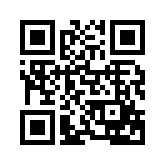 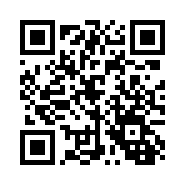 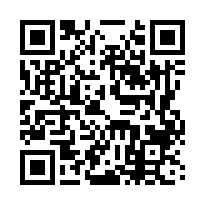       官網     FB粉絲團   Youtube頻道個人基本資料	(※您所提供的資料僅供本班行政及班務使用)中文姓名： 出生日期：西元          年            月            日                 性別：男女最高教育程度：高中專科學士碩士博士其他，請說明：學校：	科系所：		畢業肄業通訊地址：（郵遞區號	）公司電話：                                                                    行動電話：電子信箱：公務聯絡人：                                 職稱：                      電話：                             e-mail：飲食狀況：葷素  其他飲食禁忌：公司基本資料您所任職公司：公司設立年度：您的職稱： 公司型態：貿易商 製造商 其他，請說明：公司業務型態：食品 農產品藥品交通器材資訊產品電工器材機械工具化工紡織品醫療器材化妝品運動休閒用品建材家具交通器材服務貿易其他，請說明：公司經營品牌： 公司地址：	統編：公司員工人數：	您直屬員工人數：從何處得知此課程資訊： 請問您報名本課程的動機與期望為何？報名者簽名：                        日期：※本人特此證明，所提供與本報名表相關的一切資訊和資料都為真實準確。